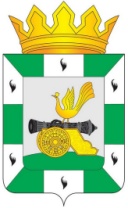 МУНИЦИПАЛЬНОЕ ОБРАЗОВАНИЕ«СМОЛЕНСКИЙ РАЙОН» СМОЛЕНСКОЙ ОБЛАСТИСМОЛЕНСКАЯ РАЙОННАЯ ДУМАРЕШЕНИЕот     июня 2017 года          №  О награждении Почётной грамотой муниципального образования «Смоленский район» Смоленской области Фалежинской Е.С.Рассмотрев ходатайство Главы муниципального образования «Смоленский район» Смоленской области о награждении Почётной грамотой муниципального образования «Смоленский район» Смоленской области Фалежинской Елены Степановны, инспектора Администрации Катынского сельского поселения Смоленского района Смоленской области, руководствуясь Уставом муниципального образования «Смоленский район» Смоленской области, решением Смоленской районной Думы от 26 февраля 2016 года № 16 «Об утверждении положений о Дипломе и Почётной грамоте муниципального образования «Смоленский район» Смоленской области», Смоленская районная Дума РЕШИЛА:1. За многолетний добросовестный труд и в связи с 55-летием со дня рождения наградить: ПОЧЕТНОЙ ГРАМОТОЙ муниципального образования «Смоленский район» Смоленской областиФАЛЕЖИНСКУЮ Елену Степановну – инспектора Администрации Катынского сельского поселения Смоленского района Смоленской области.2. Ходатайствующей организации (Администрации Катынского сельского поселения Смоленского района Смоленской области) рекомендовать выплатить единовременное денежное вознаграждение в размере 3000 рублей лицу, удостоенному награждения.ПредседательСмоленской районной Думы                                                     Ю.Г. Давыдовский